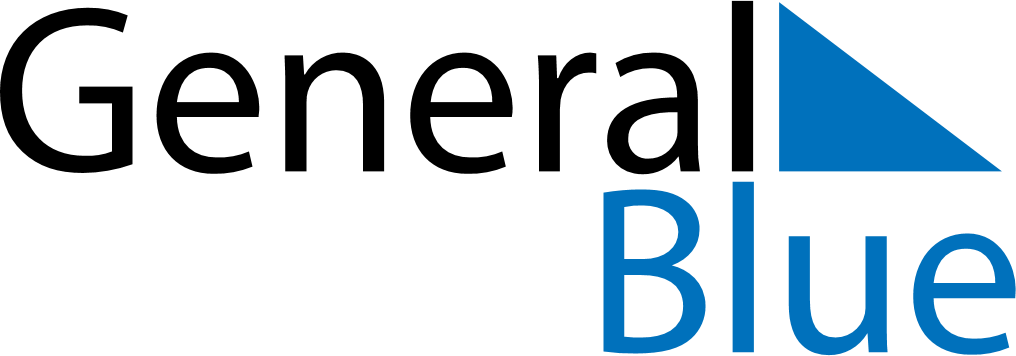 April 2022April 2022April 2022KosovoKosovoSUNMONTUEWEDTHUFRISAT123456789Constitution Day1011121314151617181920212223Easter Sunday24252627282930Orthodox Easter